Preparation for midterm testStructure of test:Quiz part: From start (introduction) and till PPE (including) – will be approx. 20 questionsCalculus: From start (accruals) till Consolidated BS (including) – will be approx. 5 examplesRecommended preparation:For practical part: I recommend to go through all files with calculations highlighted below: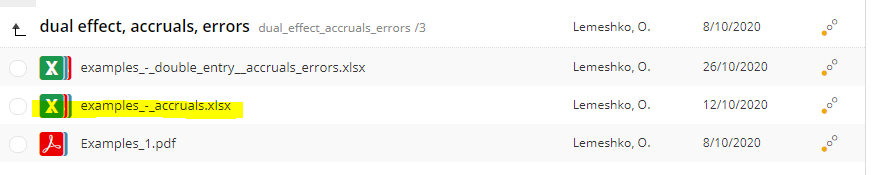 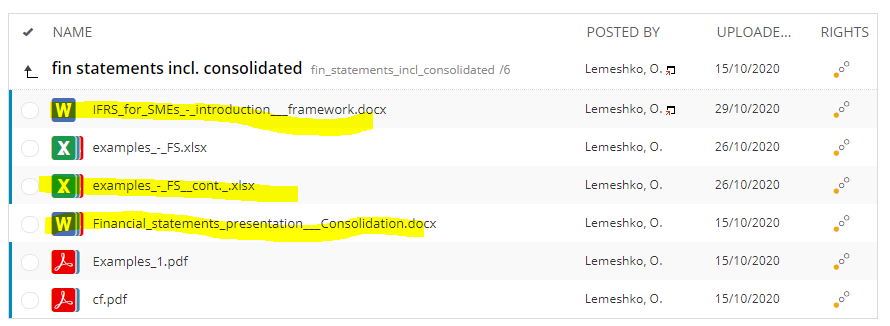 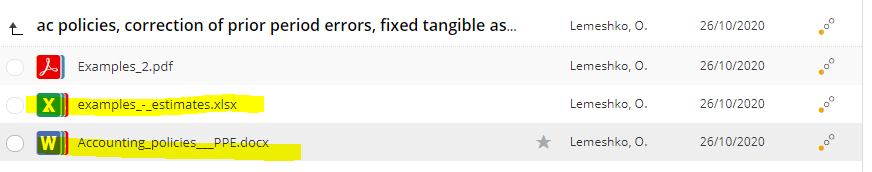 For theoretical part: answers to quiz questions you will find here: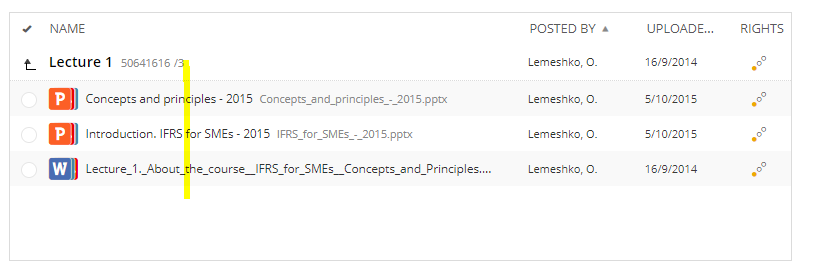 + folders with lecture 2 and 3: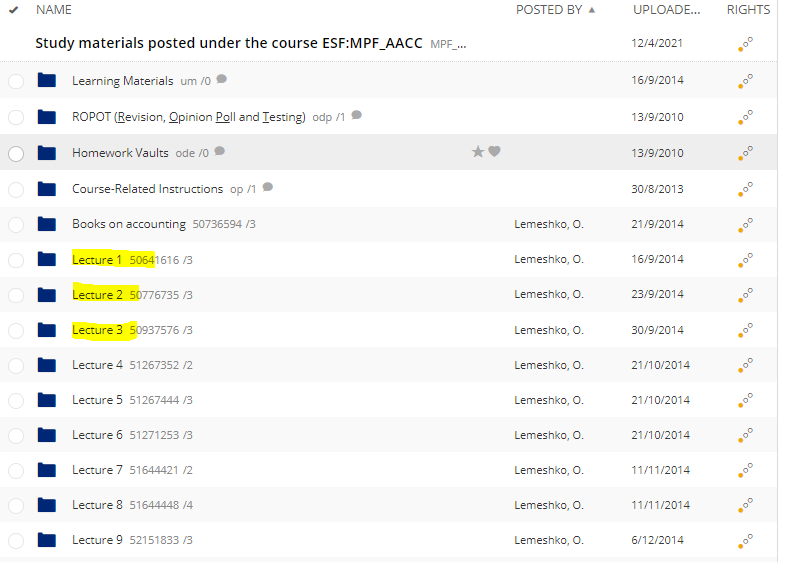 